School survey communications plan - Sample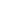 This is a survey communications plan Ingenuity developed in partnership with Chicago Public Schools to drive response rates on the school survey. This communications plan is therefore primarily focused on messaging and communications to schools. You may also want to think about creative ways that other stakeholders (school district leadership, arts partners, organizational advisory panels, funders, teacher and principal associations, etc.) may also be able to help you drive school survey engagement. Feel free to use this document as inspiration when thinking about survey engagement strategies for your community!Week of:Ingenuity CommunicationsSchool District CommunicationsThings to prep for the following week (both ING and District)4/1Finalize “What’s new on the survey this year?” FAQ sheetDevelop Social Media ImagesDisseminate FAQ sheet at ING/District Arts Education  ConferenceReview & approve FAQ SheetCreate survey informational handout for District professional development events4/8Create ING/District shared folder on Google Drive with  survey commsFinalize Social Media Images (Survey Changes)Review & provide feedback on email templates (ING to finalize by following week)No communications to go out this week4/15Confirm all communications materials are finalized and in shared drive.Confirm all materials are finalized and in shared drive. Address any other feedback at joint meeting.No communications to go out this week4/22Send  “Survey will open next week” email to all Arts Liaisons (i.e., the individuals who will be completing the survey for each school)While Ingenuity reaches out to Arts Liaisons, the District also sends a “Survey will open next week” message out through District Principals & Chiefs memosPrep Principal Memo (DAE)Prep Network Chief Memo (DAE)Prep Direct Email to Liaisons (Ingenuity)Advertise survey launch in CPS Department of Arts Education NewsletterAdd survey FAQ sheet to DAE/ING Websites4/29SurveyOpens!Send survey launch emails and login information to Arts Liaisons via artlook Post “Survey is Open!” messages (as well as accompanying Canva images) via all Ingenuity social media outletsInclude content about survey in ING newsletterPost “Survey is Open!” messages (as well as accompanying Canva images) via District social media outletsWill have shared content for Principals/Chiefs memos on week of 4/22Prep survey reminder emails to Arts Liaisons5/6Send survey reminder email to all Arts Liaisons via Outlook mail mergeNo comms from DAE5/13Identify schools that have not started their surveys and send to the DistrictING send direct emails to Arts Liaisons using messaging already in shared Survey Comms google folder The District will send direct emails to principals of schools who have not yet started the survey using messaging already in shared Survey Comms google folderThe District will create a “Two Weeks Away” social media image and post in shared drive by Friday5/20Identify schools that have not started their surveys and send to the DistrictING send direct emails to Arts Liaisons using messaging already in shared Survey Comms google folder Share “Two Weeks Away” social media post on ING channelsChiefs memo content sent to the District by ThursdayThe District to email Incomplete principals The District to share “Two Weeks Away” social media post via all social media outlets The District will create a “One Week Away” social media image in shared drive by FridayPlan for making phone calls to Arts Liaisons for schools with incomplete surveys5/271st Survey Closure AnnouncedIdentify schools that have not started their surveys and send to the DistrictING send direct emails to Arts Liaisons using messaging already in shared Survey Comms google folderShare “One Week Away” social media post on ING channelsPost survey close announcement (Official 1st close on 6/3) via social mediaCreate updated Canva images to announce survey extensionThe District to create “Survey Deadline Extended” social media image and share on Google Drive by Friday6/3Survey Extension AnnouncedPost “Survey Deadline Extended” messaging via social on Tuesday 6/4ING send direct emails about survey extension to Arts Liaisons who haven’t completed the surveySent copy to the District for Principal/Chiefs memosBegin making phone calls to Arts Liaisons who have not completed the survey Post “Survey Deadline Extended” messaging via social media outletsBegin making phone calls to Arts Liaisons who have not completed the survey (divide between DAE and Ingenuity)Submit Principal & Chiefs memo copy by Thursday.6/10ING send direct emails about survey extension to Arts Liaisons who haven’t completed the surveySubmit blurb/image to the District of final survey closure announcement for inclusion in Principals/Chiefs memoTargeted comms to schools that have not completed surveysSubmit blurb/image of final survey closure announcement to internal District comms for inclusion in Principals/Chiefs memoTargeted comms to incomplete schoolsIngenuity to email incomplete ALsCPS to email incomplete principals & chiefsCalls to incomplete schools6/21Survey Officially ClosesSurvey closure announcement (last day of school)Survey closure announcement (last day of school) Ingenuity to email Arts Liaisons at schools with incomplete surveysCPS to email principals at schools with incomplete surveysCalls to incomplete schoolsSocial Media